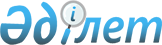 О внесении изменений в решение Сандыктауского районного маслихата от 21 декабря 2018 года № 25/1 "О районном бюджете на 2019-2021 годы"Решение Сандыктауского районного маслихата Акмолинской области от 4 мая 2019 года № 29/1. Зарегистрировано Департаментом юстиции Акмолинской области 17 мая 2019 года № 7193
      Примечание РЦПИ.

      В тексте документа сохранена пунктуация и орфография оригинала.
      В соответствии с пунктом 5 статьи 109 Бюджетного кодекса Республики Казахстан от 4 декабря 2008 года, статьей 6 Закона Республики Казахстан от 23 января 2001 года "О местном государственном управлении и самоуправлении в Республике Казахстан", Сандыктауский районный маслихат РЕШИЛ:
      1. Внести в решение Сандыктауского районного маслихата "О районном бюджете на 2019-2021 годы" от 21 декабря 2018 года № 25/1 (зарегистрировано в Реестре государственной регистрации нормативных правовых актов № 7023, опубликовано 16 января 2019 года в Эталонном контрольном банке нормативных правовых актов Республики Казахстан в электронном виде), следующие изменения:
      пункт 1 изложить в новой редакции:
      "1. Утвердить районный бюджет на 2019-2021 годы, согласно приложениям 1, 2 и 3 соответственно, в том числе на 2019 год в следующих объемах:
      1) доходы – 3 100 507,5 тысяч тенге, в том числе:
      налоговые поступления – 441 111,0 тысяч тенге;
      неналоговые поступления – 8 936,0 тысяч тенге;
      поступления от продажи основного капитала – 10 300,0 тысяч тенге;
      поступления трансфертов – 2 640 160,5 тысячи тенге;
      2) затраты – 3 076 350,4 тысячи тенге;
      3) чистое бюджетное кредитование – 16 072,0 тысячи тенге, в том числе:
      бюджетные кредиты – 26 513,0 тысяч тенге;
      погашение бюджетных кредитов – 10 441,0 тысяча тенге;
      4) сальдо по операциям с финансовыми активами – 36 500,0 тысяч тенге, в том числе:
      приобретение финансовых активов – 36 500,0 тысяч тенге;
      5) дефицит (профицит) бюджета – - 28 414,9 тысяч тенге;
      6) финансирование дефицита (использование профицита) бюджета – 28 414,9 тысяч тенге.";
      приложения 1, 5, 5-1, 7, 8 к вышеуказанному решению изложить в новой редакции согласно приложениям 1, 2, 3, 4, 5 к настоящему решению.
      2. Настоящее решение вступает в силу со дня государственной регистрации в Департаменте юстиции Акмолинской области и вводится в действие с 1 января 2019 года.
      "СОГЛАСОВАНО" Бюджет района на 2019 год Целевые трансферты из областного бюджета на 2019 год Целевые трансферты бюджету сельского округа на 2019 год Перечень бюджетных программ сельских округов на 2019 год
      продолжение таблицы
      продолжение таблицы Распределение трансфертов органам местного самоуправления между селами, поселками, сельскими округами на 2019 год
      продолжение таблицы
      продолжение таблицы
					© 2012. РГП на ПХВ «Институт законодательства и правовой информации Республики Казахстан» Министерства юстиции Республики Казахстан
				
      Председатель сессии
районного маслихата

А.Закусилов

      Секретарь районного
маслихата

С.Клюшников

      Аким Сандыктауского
района

А.Уисимбаев
Приложение 1
к решению Сандыктауского
районного маслихата
от 4 мая 2019 года
№ 29/1Приложение 1
к решению Сандыктауского
районного маслихата
от 21 декабря 2018 года
№ 25/1
Категория
Категория
Категория
Категория
Сумма тысяч тенге
Класс
Класс
Класс
Сумма тысяч тенге
Подкласс
Подкласс
Сумма тысяч тенге
Наименование
Сумма тысяч тенге
1
2
3
4
5
I. Доходы
3 100 507,5
1
Налоговые поступления
441 111,0
01
Подоходный налог 
17 813,0
2
Индивидуальный подоходный налог
17 813,0
03
Социальный налог
196 900,0
1
Социальный налог
196 900,0
04
Налоги на собственность
103 684,0
1
Налоги на имущество
66 497,0
3
Земельный налог
3 140,0
4
Налог на транспортные средства
28 629,0
5
Единый земельный налог
5 418,0
05
Внутренние налоги на товары, работы и услуги
118 326,0
2
Акцизы
1 004,0
3
Поступления за использование природных и других ресурсов
108 805,0
4
Сборы за ведение предпринимательской и профессиональной деятельности
8 517,0
08
Обязательные платежи, взимаемые за совершение юридически значимых действий и (или) выдачу документов уполномоченными на то государственными органами или должностными лицами
4 388,0
1
Государственная пошлина
4 388,0
2
Неналоговые поступления
8 936,0
01
Доходы от государственной собственности
5 190,0
5
Доходы от аренды имущества, находящегося в государственной собственности
5 174,0
7
Вознаграждения по кредитам, выданным из государственного бюджета
16,0
06
Прочие неналоговые поступления
3 746,0
1
Прочие неналоговые поступления
3 746,0
3
Поступления от продажи основного капитала
10 300,0
01
Продажа государственного имущества, закрепленного за государственными учреждениями
5 000,0
1
Продажа государственного имущества, закрепленного за государственными учреждениями
5 000,0
03
Продажа земли и нематериальных активов
5 300,0
1
Продажа земли
5 300,0
4
Поступления трансфертов
2 640 160,5
02
Трансферты из вышестоящих органов государственного управления
2 640 160,5
2
Трансферты из областного бюджета
2 640 160,5
Функциональная группа
Функциональная группа
Функциональная группа
Функциональная группа
Сумма
Администратор бюджетных программ
Администратор бюджетных программ
Администратор бюджетных программ
Сумма
Программа
Программа
Сумма
Наименование
Сумма
1
2
3
4
5
II. Затраты
3 076 350,4
01
Государственные услуги общего характера
315 262,7
112
Аппарат маслихата района (города областного значения)
16 247,0
001
Услуги по обеспечению деятельности маслихата района (города областного значения)
16 247,0
122
Аппарат акима района (города областного значения)
94 760,6
001
Услуги по обеспечению деятельности акима района (города областного значения)
94 760,6
123
Аппарат акима района в городе, города районного значения, поселка, села, сельского округа
152 854,0
001
Услуги по обеспечению деятельности акима района в городе, города районного значения, поселка, села, сельского округа
150 324,0
022
Капитальные расходы государственного органа
2 530,0
458
Отдел жилищно-коммунального хозяйства, пассажирского транспорта и автомобильных дорог района (города областного значения)
15 867,7
001
Услуги по реализации государственной политики на местном уровне в области жилищно-коммунального хозяйства, пассажирского транспорта и автомобильных дорог
15 692,7
013
Капитальные расходы государственного органа
175,0
459
Отдел экономики и финансов района (города областного значения)
27 915,6
001
Услуги по реализации государственной политики в области формирования и развития экономической политики, государственного планирования, исполнения бюджета и управления коммунальной собственностью района (города областного значения)
23 541,0
015
Капитальные расходы государственного органа
1 600,0
003
Проведение оценки имущества в целях налогообложения
879,0
010
Приватизация, управление коммунальным имуществом, постприватизационная деятельность и регулирование споров, связанных с этим
1 595,6
113
Целевые текущие трансферты из местных бюджетов
300,0
493
Отдел предпринимательства, промышленности и туризма района (города областного значения)
7 617,8
001
Услуги по реализации государственной политики на местном уровне в области развития предпринимательства, промышленности и туризма
7 617,8
02
Оборона
8 005,0
122
Аппарат акима района (города областного значения)
8 005,0
005
Мероприятия в рамках исполнения всеобщей воинской обязанности
6 591,0
006
Предупреждение и ликвидация чрезвычайных ситуаций масштаба района (города областного значения)
1 114,0
007
Мероприятия по профилактике и тушению степных пожаров районного (городского) масштаба, а также пожаров в населенных пунктах, в которых не созданы органы государственной противопожарной службы
300,0
03
Общественный порядок, безопасность, правовая, судебная, уголовно-исполнительная деятельность
628,0
458
Отдел жилищно-коммунального хозяйства, пассажирского транспорта и автомобильных дорог района (города областного значения)
628,0
021
Обеспечение безопасности дорожного движения в населенных пунктах
628,0
04
Образование
1 718 749,1
464
Отдел образования района (города областного значения)
1 718 749,1
001
Услуги по реализации государственной политики на местном уровне в области образования
11 741,7
003
Общеобразовательное обучение 
1 369 264,0
005
Приобретение и доставка учебников, учебно-методических комплексов для государственных учреждений образования района (города областного значения)
16 959,0
006
Дополнительное образование для детей 
51 858,4
009
Обеспечение деятельности организаций дошкольного воспитания и обучения
47 438,0
015
Ежемесячные выплаты денежных средств опекунам (попечителям) на содержание ребенка-сироты (детей-сирот), и ребенка (детей), оставшегося без попечения родителей 
10 637,0
022
Выплата единовременных денежных средств казахстанским гражданам, усыновившим (удочерившим) ребенка (детей)-сироту и ребенка (детей), оставшегося без попечения родителей
570,0
023
Методическая работа
33 462,0
040
Реализация государственного образовательного заказа в дошкольных организациях образования
166 860,0
067
Капитальные расходы подведомственных государственных учреждений и организаций
9 959,0
472
Отдел строительства, архитектуры и градостроительства района (города областного значения)
0,0
06
Социальная помощь и социальное обеспечение 
168 204,9
451
Отдел занятости и социальных программ района (города областного значения)
142 229,9
001
Услуги по реализации государственной политики на местном уровне в области обеспечения занятости и реализации социальных программ для населения
22 460,0
002
Программа занятости
33 347,3
005
Государственная адресная социальная помощь
13 593,0
006
Оказание жилищной помощи
441,0
007
Социальная помощь отдельным категориям нуждающихся граждан по решениям местных представительных органов
22 309,8
010
Материальное обеспечение детей-инвалидов, воспитывающихся и обучающихся на дому
137,0
011
Оплата услуг по зачислению, выплате и доставке пособий и других социальных выплат
393,0
014
Оказание социальной помощи нуждающимся гражданам на дому
11 686,0
017
Обеспечение нуждающихся инвалидов обязательными гигиеническими средствами и предоставление услуг специалистами жестового языка, индивидуальными помощниками в соответствии с индивидуальной программой реабилитации инвалида
4 055,0
023
Обеспечение деятельности центров занятости населения
26 113,8
050
Обеспечение прав и улучшение качества жизни инвалидов в Республике Казахстан
6 552,0
054
Размещение государственного социального заказа в неправительственных организациях
1 142,0
464
Отдел образования района (города областного значения)
25 975,0
030
Содержание ребенка (детей), переданного патронатным воспитателям
21 798,0
031
Государственная поддержка по содержанию детей-сирот и детей, оставшихся без попечения родителей, в детских домах семейного типа и приемных семьях
4 177,0
07
Жилищно-коммунальное хозяйство
331 348,9
458
Отдел жилищно-коммунального хозяйства, пассажирского транспорта и автомобильных дорог района (города областного значения)
87 214,1
012
Функционирование системы водоснабжения и водоотведения
20 908,4
016
Обеспечение санитарии населенных пунктов
615,0
026
Организация эксплуатации тепловых сетей, находящихся в коммунальной собственности районов (городов областного значения)
65 690,7
472
Отдел строительства, архитектуры и градостроительства района (города областного значения)
244 134,8
003
Проектирование и (или) строительство, реконструкция жилья коммунального жилищного фонда
100,0
004
Проектирование, развитие и (или) обустройство инженерно-коммуникационной инфраструктуры
7 415,8
058
Развитие системы водоснабжения и водоотведения в сельских населенных пунктах
236 619,0
08
Культура, спорт, туризм и информационное пространство
247 958,0
455
Отдел культуры и развития языков района (города областного значения)
214 043,1
001
Услуги по реализации государственной политики на местном уровне в области развития языков и культуры
8 216,4
003
Поддержка культурно-досуговой работы
148 132,0
006
Функционирование районных (городских) библиотек
31 793,8
007
Развитие государственного языка и других языков народа Казахстана
10 105,9
009
Обеспечение сохранности историко-культурного наследия и доступа к ним
4 227,0
032
Капитальные расходы подведомственных государственных учреждений и организаций
11 568,0
456
Отдел внутренней политики района (города областного значения)
17 449,2
001
Услуги по реализации государственной политики на местном уровне в области информации, укрепления государственности и формирования социального оптимизма граждан
10 572,2
002
Услуги по проведению государственной информационной политики 
6 877,0
465
Отдел физической культуры и спорта района (города областного значения)
11 465,7
001
Услуги по реализации государственной политики на местном уровне в сфере физической культуры и спорта
3 820,7
006
Проведение спортивных соревнований на районном (города областного значения) уровне
1 093,0
007
Подготовка и участие членов сборных команд района (города областного значения) по различным видам спорта на областных спортивных соревнованиях
6 552,0
472
Отдел строительства, архитектуры и градостроительства района (города областного значения)
5 000,0
011
Развитие объектов культуры
5 000,0
10
Сельское, водное, лесное, рыбное хозяйство, особо охраняемые природные территории, охрана окружающей среды и животного мира, земельные отношения
90 485,7
459
Отдел экономики и финансов района (города областного значения)
7 999,0
099
Реализация мер по оказанию социальной поддержки специалистов
7 999,0
462
Отдел сельского хозяйства района (города областного значения)
14 338,0
001
Услуги по реализации государственной политики на местном уровне в сфере сельского хозяйства 
14 338,0
463
Отдел земельных отношений района (города областного значения)
10 562,7
001
Услуги по реализации государственной политики в области регулирования земельных отношений на территории района (города областного значения)
10 562,7
473
Отдел ветеринарии района (города областного значения)
57 586,0
001
Услуги по реализации государственной политики на местном уровне в сфере ветеринарии 
10 792,0
005
Обеспечение функционирования скотомогильников (биотермических ям)
104,0
007
Организация отлова и уничтожения бродячих собак и кошек
285,0
010
Проведение мероприятий по идентификации сельскохозяйственных животных
1 171,0
011
Проведение противоэпизоотических мероприятий
40 534,0
047
Возмещение владельцам стоимости обезвреженных (обеззараженных) и переработанных без изъятия животных, продукции и сырья животного происхождения, представляющих опасность для здоровья животных и человека
4 700,0
11
Промышленность, архитектурная, градостроительная и строительная деятельность
9 621,5
472
Отдел строительства, архитектуры и градостроительства района (города областного значения)
9 621,5
001
Услуги по реализации государственной политики в области строительства, архитектуры и градостроительства на местном уровне
9 621,5
12
Транспорт и коммуникации
54 893,0
458
Отдел жилищно-коммунального хозяйства, пассажирского транспорта и автомобильных дорог района (города областного значения)
54 893,0
023
Обеспечение функционирования автомобильных дорог 
54 893,0
13
Прочие
22 099,6
458
Отдел жилищно - коммунального хозяйства, пассажирского транспорта и автомобильных дорог района (города областного значения)
10 622,6
040
Реализация мер по содействию экономическому развитию регионов в рамках Программы "Развитие регионов до 2020 года"
10 622,6
459
Отдел экономики и финансов района (города областного значения)
11 477,0
012
Резерв местного исполнительного органа района (города областного значения)
9 207,0
026
Целевые текущие трансферты бюджетам города районного значения, села, поселка, сельского округа на повышение заработной платы отдельных категорий гражданских служащих, работников организаций, содержащихся за счет средств государственного бюджета, работников казенных предприятий в связи с изменением размера минимальной заработной платы
2 270,0
14
Обслуживание долга 
16,0
459
Отдел экономики и финансов района (города областного значения)
16,0
021
Обслуживание долга местных исполнительных органов по выплате вознаграждений и иных платежей по займам из областного бюджета
16,0
15
Трансферты
109 078,0
459
Отдел экономики и финансов района (города областного значения)
109 078,0
006
Возврат неиспользованных (недоиспользованных) целевых трансфертов
161,0
024
Целевые текущие транс-ферты из нижестоящего бюджета на компенсацию потерь вышестоящего бюджета в связи с изменением бюджетного законодательства
94 849,0
051
Трансферты органам местного самоуправления
14 068,0
III. Чистое бюджетное кредитование
16 072,0
Бюджетные кредиты 
26 513,0
10
Сельское, водное, лесное, рыбное хозяйство, особо охраняемые природные территории, охрана окружающей среды и животного мира, земельные отношения
26 513,0
459
Отдел экономики и финансов района (города областного значения)
26 513,0
018
Бюджетные кредиты для реализации мер социальной поддержки специалистов 
26 513,0
Погашение бюджетных кредитов
10 441,0
5
Погашение бюджетных кредитов
10 441,0
01
Погашение бюджетных кредитов 
10 441,0
1
Погашение бюджетных кредитов, выданных из государственного бюджета 
10 441,0
IV. Сальдо по операциям с финансовыми активами 
36 500,0
Приобретение финансовых активов
36 500,0
13
Прочие
36 500,0
458
Отдел жилищно-коммунального хозяйства, пассажирского транспорта и автомобильных дорог района (города оюластного значения)
36 500,0
065
Формирование или увеличение уставного капитала юридических лиц
36 500,0
V. Дефицит (профицит) бюджета
-28 414,9
VI. Финансирование дефицита (использование профицита) бюджета
28 414,9
7
Поступления займов
26 513,0
01
Внутренние государственные займы
26 513,0
2
Договоры займа
26 513,0
Погашение займов
10 441,0
16
Погашение займов
10 441,0
459
Отдел экономики и финансов района (города областного значения)
10 441,0
005
Погашение долга местного исполнительного органа перед вышестоящим бюджетом
10 441,0
8
Используемые остатки бюджетных средств
12 342,9
01
Остатки бюджетных средств
12 342,9
1
Свободные остатки бюджетных средств
12 342,9Приложение 2
к решению Сандыктауского
районного маслихата
от 4 мая 2019 года
№ 29/1Приложение 5
к решению Сандыктауского
районного маслихата
от 21 декабря 2018 года
№ 25/1
Наименование
Сумма тысяч тенге
1
2
Всего
233 424,5
Целевые текущие трансферты
174 024,5
в том числе:
Отдел образования района (города областного значения)
29 225,0
На открытие IT-классов в школах
4 677,0
На обеспечение горячим питанием учащихся школ из малообеспеченных семей
6 642,0
На обеспечение школьной формой и канцелярскими товарами учащихся школ из малообеспеченных семей
10 397,0
На внедрение Программы "Формирование здоровья и жизненных навыков и привенции суицида среди несовершеннолетних"
1 350,0
На приобретение и доставку учебников по обновленной программе для школ
6 159,0
Отдел занятости и социальных программ района (города областного значения)
14 903,8
На оказание единовременной социальной помощи многодетным семьям по заявлению при наступлении трудной жизненной ситуации, доход которых не превышает величину прожиточного минимума
2 121,0
На реализацию краткосрочного профессионального обучения
7 046,0
На развитие рынка труда, в том числе:
1 050,0
на трудоустройство через частные агенства занятости
1 050,0
На выплату единовременной материальной помощи к 30-летию вывода Советских войск из Афганистана
4 040,0
На обеспечение льготного проезда многодетных матерей и детей из многодетных семей
646,8
Отдел жилищно-коммунального хозяйства, пассажирского транспорта и автомобильных дорог района (города областного значения)
84 661,7
На подготовку к отопительному сезону теплоснабжающим предприятиям
44 661,7
На разработку проектно-сметной документации и ремонт автомобильных дорог
40 000,0
Отдел ветеринарии района (города областного значения)
45 234,0
На проведение противоэпизоотических мероприятий
40 534,0
Возмещение стоимости сельскохозяйственных животных (крупного и мелкого рогатого скота) больных бруцеллезом направленных на санитарный убой
4 700,0
Отдел экономики и финансов района (города областного значения)
1 900,0
Внедрение единой информационной площадки учета исполнения бюджета
1 900,0
Целевые трансферты на развитие
59 400,0
в том числе:
Отдел строительства, архитектуры и градостроительства района (города областного значения)
22 900,0
На развитие системы водоснабжения в сельских населенных пунктах
22 900,0
Отдел жилищно-коммунального хозяйства, пассажирского транспорта и автомобильных дорог района (города областного значения)
36 500,0
На увеличение уставного капитала КГП на ПХВ "Сандыктау-Су"
36 500,0Приложение 3
к решению Сандыктауского
районного маслихата
от 4 мая 2019 года
№ 29/1Приложение 5-1
к решению Сандыктауского
районного маслихата
от 21 декабря 2018 года
№ 25/1
Наименование
Сумма тысяч тенге
1
2
Всего
2 570
Целевые текущие трансферты
2 570
в том числе:
Балкашинский сельский округ
2 570
На повышение заработной платы отдельных категорий гражданских служащих, работников организаций, содержащихся за счет средств государственного бюджета, работников казенных предприятий в связи с изменением размера минимальной заработной платы
2 270
На внедрение единой информационной площадки учета исполнения бюджета
300Приложение 4
к решению Сандыктауского
районного маслихата
от 4 мая 2019 года
№ 29/1Приложение 7
к решению Сандыктауского
районного маслихата
от 21 декабря 2018 года
№ 25/1
Функциональная группа
Функциональная группа
Функциональная группа
Функциональная группа
Сумма тысяч теңге
Администратор бюджетных программ
Администратор бюджетных программ
Администратор бюджетных программ
Сумма тысяч теңге
Программа
Программа
Сумма тысяч теңге
Наименование
Сумма тысяч теңге
1
2
3
4
5
II. Затраты
152 854
1
Государственные услуги общего характера
152 854
123
Аппарат акима района в городе, города районного значения, поселка, села, сельского округа
152 854
001
Услуги по обеспечению деятельности акима района в городе, города районного значения, поселка, села, сельского округа
150 324
022
Капитальные расходы государственного органа
2 530,0
в том числе: по сельским округам
в том числе: по сельским округам
в том числе: по сельским округам
в том числе: по сельским округам
в том числе: по сельским округам
в том числе: по сельским округам
Баракпайский
Белгородский
Берликский
Васильевский
Веселовский
Жамбылский
7
8
9
10
11
12
9 271
12 274
9 979
11 612
10 919
12 346
9 271
12 274
9 979
11 612
10 919
12 346
9 271
12 274
9 979
11 612
10 919
12 346
9 041
12 044
9 749
11 612
10 689
12 116
230,0
230,0
230,0
0,0
230,0
230,0
в том числе: по сельским округам
в том числе: по сельским округам
в том числе: по сельским округам
в том числе: по сельским округам
в том числе: по сельским округам
в том числе: по сельским округам
в том числе: по сельским округам
Каменский
Лесной
Мадениет
Максимовский
Новоникольский
Сандыктауский
Широковский
13
14
15
16
17
18
19
12 060
11 826
11 975
13 146
11 898
13 488
12 060
12 060
11 826
11 975
13 146
11 898
13 488
12 060
12 060
11 826
11 975
13 146
11 898
13 488
12 060
11 830
11 826
11 745
12 916
11 668
13 258
11 830
230,0
0,0
230,0
230,0
230,0
230,0
230,0Приложение 5
к решению Сандыктауского
районного маслихата от
4 мая 2019 года
№ 29/1Приложение 8
к решению Сандыктауского
районного маслихата
от 21 декабря 2018 года
№ 25/1
Функциональная группа
Функциональная группа
Функциональная группа
Функциональная группа
Сумма тысяч тенге
Администратор бюджетных программ
Администратор бюджетных программ
Администратор бюджетных программ
Сумма тысяч тенге
Программа
Программа
Сумма тысяч тенге
Наименование
Сумма тысяч тенге
1
2
3
4
5
15
459
051
Трансферты органам местоного самоуправления
14 068,0
в том числе: по сельским округам
в том числе: по сельским округам
в том числе: по сельским округам
в том числе: по сельским округам
в том числе: по сельским округам
в том числе: по сельским округам
Баракпайский
Белгородский
Берликский
Васильевский
Веселовский
Жамбылский
7
8
9
10
11
12
80,0
366,0
875,0
329,0
982,0
1 293,0
в том числе: по сельским округам
в том числе: по сельским округам
в том числе: по сельским округам
в том числе: по сельским округам
в том числе: по сельским округам
в том числе: по сельским округам
в том числе: по сельским округам
Каменский
Лесной
Мадениет
Максимовский
Новоникольский
Сандыктауский
Широковский
13
14
15
16
17
18
19
1 244,0
1 301,0
774,0
2 967,0
846,0
2 446,0
565,0